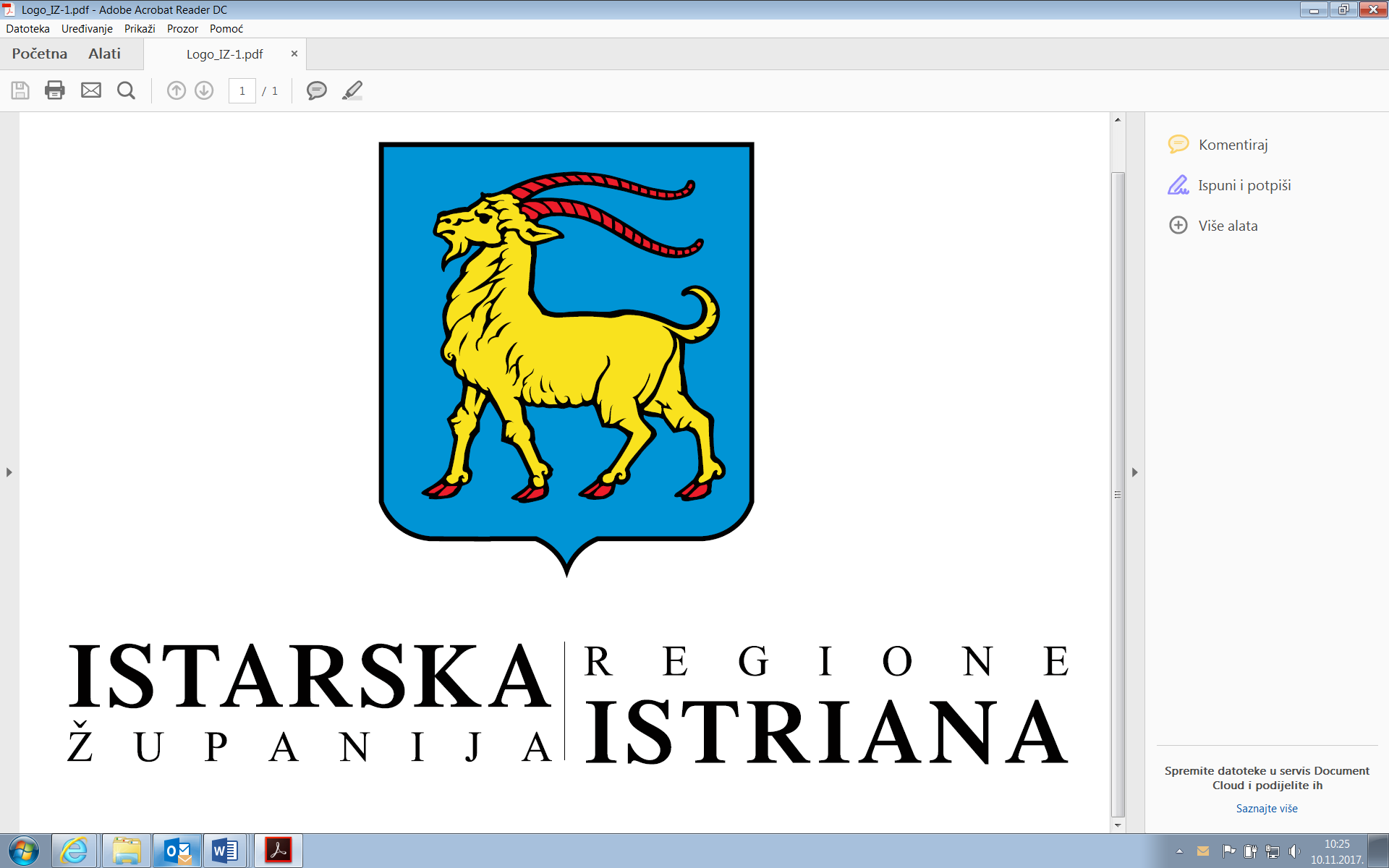 Prijavni obrazac Naziv edukacije: EU LAB Termin održavanja: 11.-12. prosinca 2017.11. prosinca 2017. Europski fond za regionalni razvoj – razvoj projektnih prijedloga12. prosinca 2017. Energetska obnova i korištenje obnovljivih izvora energije u zgradama javnog sektoraMjesto: Centar za EU i međunarodnu suradnju, Riva 8, 52100 Pula*Upisati Da ili Ne ovisno o odabiru edukacije/a koju/e prijavljujete Ispunjeni prijavni obrazac poslati na e-mail adresu: anica.cernjul@istra-istria.hr najkasnije do 08. prosinca 2017.g. do 10 sati.Ime i prezimeInstitucijaRadno mjestoE-mail adresaKontakt telefonEdukacija 11.12.2017. *Da / NeEdukacija 12.12.2017.*Da / Ne